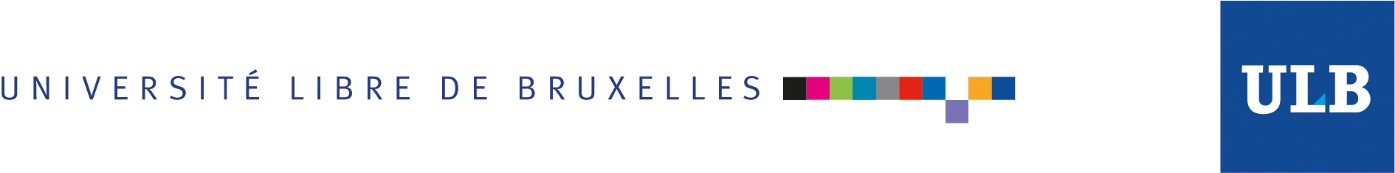 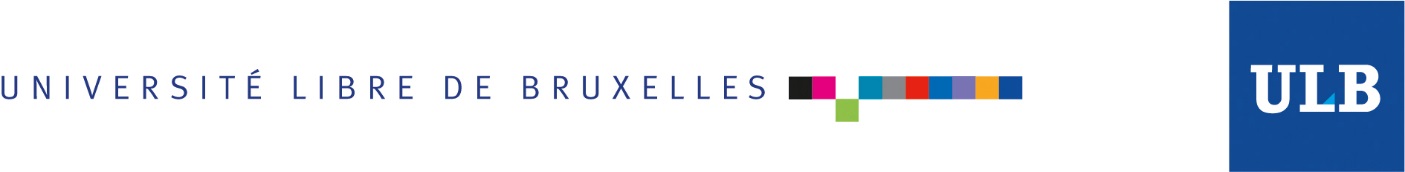 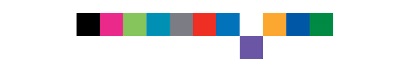 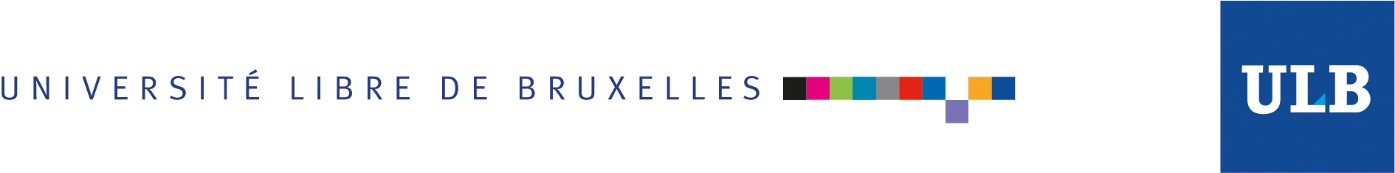 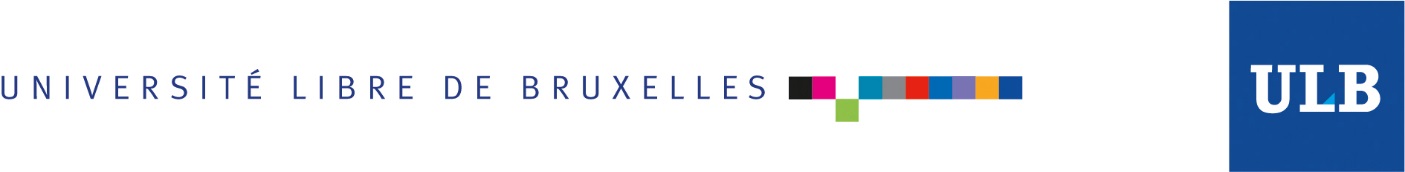 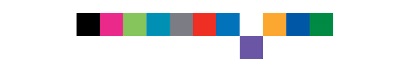 MISSION A L’ETRANGERPartie I - Autorisation de MissionA COMPLETER EN MAJUSCULES AVANT VOTRE DEPART ET A RENVOYER AU SERVICECOMPTABILITE (DAF-CP151) AVEC LA NOTE DE DEBOURSNom : ………………………………………………………. Prénom : ……………………………………………….Fonction : ……………………………………………………………………………………………………………….Service & CP : ………………………………………………………………………………………………………….Faculté/Institut/Ecole*: ……………………………………………………………………….  CP : ………………..Durée de la mission : …………………….. Dates de début et de fin : ………………………………………………Mesures conservatoires1 : ……………………………………………………………………………………………...……………………………………………………………………………………………………………… …………...……………………………………………………………………………………………………………………………Lieu de déplacement2 :Pays: …………………………………………………... Ville : …………………………………………………………Nom complet de l’Université ou de la structure d’accueil : ……………………………………………………………...…………………………………………………………………………………………………………………………….Nom du Professeur et du Département d’Accueil (si pertinent) : ………………………………………………………..…………………………………………………………………………………………………………………………….Objet du déplacement :□   Colloque/conférence/réunion : ……………………………………………………………………………………….……………………………………………………………………………………………………………………………□   Collaboration scientifique/recherche conjointe/montage de projet : ………………………………………………...……………………………………………………………………………………………………………………………□   Enseignement : ……………………………………………………………………………………………………….□   Autre : ………………………………………………………………………………………………………………..Date & Signature de l’intéressé(e) :Accord du Chef de ServiceVisa du Doyen de Faculté/Président de l’Ecole/Institut3
